John: The Gospel of Light and Life, 18:33-40Thinking back on this week’s sermon, was there anything you heard for the first time or that caught your attention, challenged, or confused you?Jesus is on trial in this passage, but is totally innocent. Describe a time when you were treated as if you were wrong or corrupt, when in truth you had done what was right. What impact did that have on you?Jesus tells us that His kingdom is not of this world (vs 36). Compare and contrast several aspects of earthly kingdoms with Jesus’ heavenly kingdom (location, authority, subjects, etc.). How do these differences impact the Christian life?Explain Jesus’ statement, “Everyone who is of the truth hears My voice” (vs 37), in your own words.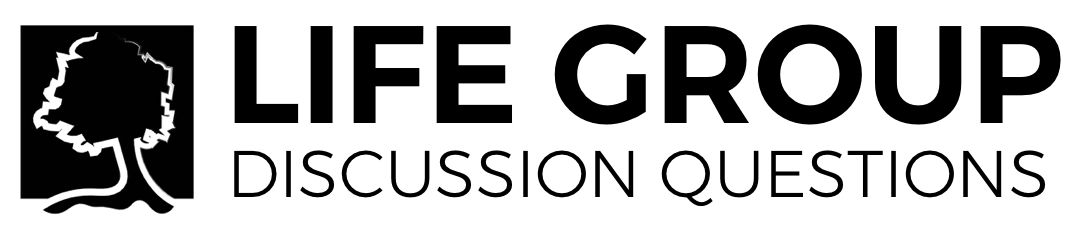 How would you answer Pilate’s question in verse 38, which reads, “What is truth?”  Be as specific as you can.How is the concept of truth under attack in our culture today? What impact are those attacks having?Read Luke 23:18-25 for more details about the interaction surrounding Barabbas.  How does your reading of the passage change if you put your name in the place of Barabbas?In offering to release either Barabbas or Jesus, Pilate tried to shirk what he knew was right by presenting an easy alternative. Is there anything you know is right that you are avoiding because it is easier to do so? What next step would bring you closer to what is right?